Planning CommitteePJM Conference and Training CenterOctober 12, 20179:30 a.m. – 12:15 p.m. EPTAdministration (9:30-9:35)Welcome, announcements and review of the Anti-trust, Code of Conduct, and Media Participation Guidelines. - Mr. Frank KozaApprove draft minutes from the September 14th, 2017 Planning Committee (PC) meeting.Endorsements (9:35-10:15)2017 Installed Reserve Margin Study Results

Mr. Tom Falin, PJM, will review the 2017 Installed Reserve Margin (IRM) study results.  The committee will be asked to endorse the IRM and FPR for the 2018/19, 2019/20, 2020/21 and 2021/22 Delivery Years and the Winter Weekly Reserve Targets for the 2017/18 winter period.PJM Manual 14B

Mr. Mike Herman, PJM, will present proposed updates to Manual 14B (Regional Transmission Planning Process).  These updates will add additional information related to the contingency definitions.  The committee will be asked to endorse the changes to Manual 14B. PJM Manual 19

Mr. John Reynolds, PJM, will present proposed updates to Manual 19 (Load Forecasting and Analysis).  These updates will clarify when load drop estimates are produced and the required periodic review of the Manual.  The committee will be asked to endorse the changes to Manual 19.First Reads (10:15-10:45)New Service Request Study Methods

Mr. Ed Franks, PJM, will discuss proposed changes to the procedures associated with the study of Transmission Service Requests and Upgrade Requests in the New Services Queue process which have been recently discussed in Planning Committee sub-group meetings.Incorporation of Minimum Requirements for Underground Transmission

Mr. Michael Herman, PJM, will present updates to the existing Minimum Design Standards document developed by the DEDSTF including the incorporation of a new Underground lines section developed by the Task Force.Informational Updates (10:45-12:15)Light Load Analysis

PJM will defer this discussion until the November 2017 Planning Committee meeting.Grid Resilience in System Planning 

Mr. Sims, PJM, will discuss grid resilience in Transmission Planning as well as next steps. RTEP 2018 Schedule Update

Mr. Alex Worcester, PJM, will provide a status update regarding the 2018 series RTEP cases.NERC and Regional Coordination Update

Mr. Preston Walker, PJM, will provide an update on the activities, issues and items of interest at NERC, SERC, and RFC.PJM.com Updates

Ms. Tawnya Luna, PJM, will provide an update on the upcoming revisions to the PJM.com website.Informational UpdatesPJM Manual 03

Mr. Yuri Smolanitsky, PJM, will be available to answer questions on updates to Manual 3 – Transmission Operations. Materials are posted as Informational Only.Order 1000 Projects and Cost Capping/Cost Commitment Special PC Meeting

PJM has posted for stakeholder review and comment draft changes to Manual 14F under the October 9 Special PC Meeting on Cost Commitment.  The draft changes are intended to address the principles discussed at the prior special PC meetings.  PJM will be reviewing the changes at the October 9 special PC meeting and plan to bring the manual changes to the full PC in November. The next special PC meeting on cost commitment is scheduled for October 9.Author: Susan McGillAntitrust:You may not discuss any topics that violate, or that might appear to violate, the antitrust laws including but not limited to agreements between or among competitors regarding prices, bid and offer practices, availability of service, product design, terms of sale, division of markets, allocation of customers or any other activity that might unreasonably restrain competition.  If any of these items are discussed the chair will re-direct the conversation.  If the conversation still persists, parties will be asked to leave the meeting or the meeting will be adjourned.Code of Conduct:As a mandatory condition of attendance at today's meeting, attendees agree to adhere to the PJM Code of Conduct as detailed in PJM Manual M-34 section 4.5, including, but not limited to, participants' responsibilities and rules regarding the dissemination of meeting discussion and materials.Public Meetings/Media Participation: Unless otherwise noted, PJM stakeholder meetings are open to the public and to members of the media. Members of the media are asked to announce their attendance at all PJM stakeholder meetings at the beginning of the meeting or at the point they join a meeting already in progress. Members of the Media are reminded that speakers at PJM meetings cannot be quoted without explicit permission from the speaker. PJM Members are reminded that "detailed transcriptional meeting notes" and white board notes from "brainstorming sessions" shall not be disseminated. Stakeholders are also not allowed to create audio, video or online recordings of PJM meetings. PJM may create audio, video or online recordings of stakeholder meetings for internal and training purposes, and your participation at such meetings indicates your consent to the same.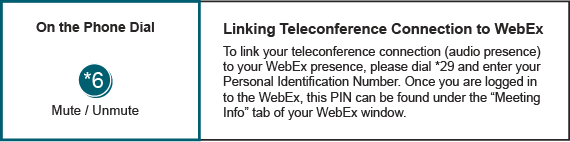 Future Meeting DatesFuture Meeting DatesFuture Meeting DatesNovember 9, 20179:30 a.m.PJM Conference & Training Center/ WebExDecember 14, 20179:30 a.m.PJM Conference & Training Center/ WebExJanuary 11, 20189:30 a.m.PJM Conference & Training Center/ WebExFebruary 8, 20189:30 a.m.PJM Conference & Training Center/ WebExMarch 8, 20189:30 a.m.PJM Conference & Training Center/ WebExApril 5, 20189:30 a.m.PJM Conference & Training Center/ WebExMay 3, 20189:30 a.m.PJM Conference & Training Center/ WebExJune 7, 20189:30 a.m.PJM Conference & Training Center/ WebExJuly 12, 20189:30 a.m.PJM Conference & Training Center/ WebExAugust 9, 20189:30 a.m.PJM Conference & Training Center/ WebExSeptember 13, 20189:30 a.m.PJM Conference & Training Center/ WebExOctober 11, 20189:30 a.m.PJM Conference & Training Center/ WebExNovember 8, 20189:30 a.m.PJM Conference & Training Center/ WebExDecember 13, 20189:30 a.m.PJM Conference & Training Center/ WebExNovember 9, 20179:30 a.m.PJM Conference & Training Center/ WebExDecember 14, 20179:30 a.m.PJM Conference & Training Center/ WebEx